ITC External Data Request Application (E1)We wish to request data from the International Tobacco Control Project that are stored within the ITC Data Management Core (DMC) at the University of Waterloo. We have reviewed the ITC guidelines and the conditions of the ITC External Data Usage Agreement.Date of Request (DD/MM/YY): Proposal Summary 
Please provide a clear, substantial description of your research project. This description will be used to evaluate your application. It must include: A statement of objectives, including a statement of the research question(s) and an indication of how the proposed research will advance understanding in the area of tobacco control; A statement of the proposed statistical/research methodology, including software requirements;A description of how disclosure of data on individuals will be avoided in the publication of the results; Names of funding sources; Disclosure of any connections to the tobacco industry; A statement of security provisions for the computer in which the data subset will reside;Two professional references to be contacted regarding the application.Insert Proposal Summary below:Data RequestedThe ITC Project  and UW are in compliance with the European Union (EU) Member States are subject to the EU General Data Protection Regulation (2018) to safeguard personal data of the EU ITC countries. The ITC Project has also put in place to respect Indigenous Peoples’ data governance principles in accordance to the United Nations Declaration on the Rights of Indigenous Peoples (2007) and the governance of Indigenous Peoples in their respective ITC country, where applicable. Thus the questions below regard the data requested are asked for you to complete.Please specify data set (i.e. country or country group, and any specific waves) you wish to study: Please specify variables or survey sections, that you wish to study.Please provide details if you plan to use gender as a stratification, explanatory, predictor, or control variable.Please provide details if you plan to use ethnicity as a stratification, explanatory, predictor or control variable.Special Formatting Requests or Data Structure (if applicable):
(e.g. would like data set up as repeated measures or multiple rows per respondent)Data will be provided by secure electronic transmission. Please select the data format:SAS		   SPSS		STATA		Other (Please specify: )

Please scan or return electronically to itc@uwaterloo.ca or by fax, attention ITC Project at 
+1-519-746-8631.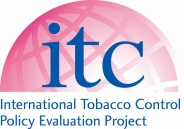 Principal Investigator for this request: Institution: Email: Alternate Email: Phone: Proposed Title:Proposed Title:Start Date (DD/MM/YY): Completion Date (DD/MM/YY): Names of Researchers Using the DataEmail Addresses